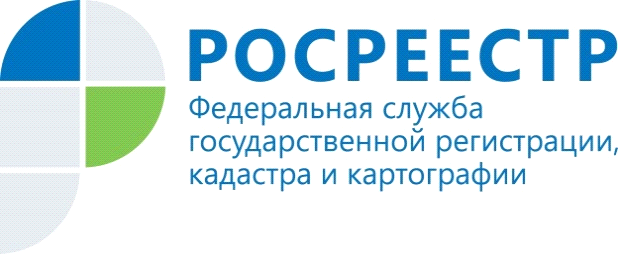 Росреестр участвует в предупреждении вызванных пожарами чрезвычайных ситуацийРосреестр совместно с рядом министерств и ведомств выполняет мероприятия по недопущению пожаров, возникающих в том числе при сплошном выжигании растительности. Перед Росреестром стоит задача оперативно предоставлять сведения о земельных участках, на которых возникли пожары, а также об участках, которые потенциально входят в зону неконтролируемого выжигания травы.Заместитель руководителя Росреестра Максим Смирнов отмечает, что основными задачами ведомства в данном направлении являются проведение профилактических мероприятий земельного надзора для предупреждения выжигания сухой травянистой растительности, стерни, пожнивных остатков, разведения костров на полях. Кроме того, необходимо взаимодействие территориальных органов Росреестра и филиалов Федеральной кадастровой палаты с территориальными подразделениями МЧС России, Россельхознадзором, органами исполнительной власти субъектов Российской Федерации и органами местного самоуправления по пресечению таких случаев. В частности, их оперативное информирование в случае обнаружения фактов выжигания сухой растительности при проведении земельного надзора.Управление Росреестра по Красноярскому краю  в составе региональной межведомственной комиссии проводит рейды на земельные участки с целью выявления фактов возникновения пожаров, применяя при этом риск-ориентированный подход – проверки проводятся в большей части на земельных участках, которые потенциально входят в зону неконтролируемого выжигания травы на землях сельхозназначения и землях запаса. 